COLEGIO TECNOLÓGICO PULMAHUE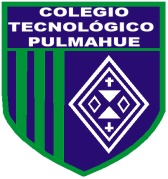 PROFESORA ELIZABETH RIOS POLANCOHORARIO DE ATENCIÓN PARA LOS ALUMNOS Y APODERADOS: 10:00 AM a 11:00 AMENVIAR EVIDENCIA CON FOTO DE LOS EJERCICIOS REALIZADOS EL 06/04CORREO: elizarios2909@gmail.comPLAN DE TRABAJO DE 30 DE MARZO DE 2020ESTIMADOS PADRES y/o APODERADOS.Envío a ustedes objetivos y contenidos que trabajarán durante esta suspensión de clase, así como también las orientaciones  para  ejecutar las actividades de Tecnología de 4to básico.                   OBJETIVOS DE  APRENDIZAJE: Usar internet y buscadores para localizar, extraer, evaluar y almacenar información, considerando la seguridad de la fuente. ESCRIBE EN TU CUADERNO EL SIGUIENTE CONTENIDOEl internetInternet es una red que conecta a otras redes y dispositivos para compartir información. Esto lo hace por medio de páginas, sitios o softwares. En Internet podemos encontrar información de música, arte, cultura, medicina, literatura, política, ingeniería y mucho más. Por medio de texto, audio, video, música, e imágenes. Internet nos permite informarnos, aprender y divertirnos.Cosas para hacer en Internet:Investigar y aprender: bibliotecas, museos y libros  gratuitos a través de la red.Comunicarnos y mantenernos en contacto con amigos y familiares que viven lejos usando chats, video-llamadas, correos electrónicos y redes sociales. Opinar libremente en blogs, páginas y redes sociales y saber lo que otros opinan.Compartir nuestros gustos e intereses con otras personas.Informarnos, en tiempo real, sobre lo que sucede en el país y el mundo.Realizar gestiones burocráticas y financieras desde la casa u oficina.Tomar cursos en instituciones y universidades virtuales.Escuchar música, ver videos y películas.Descargar libros, artículos, películas y música.Comprar en distintos almacenes, sin importar en qué lugar del mundo se encuentren.Buscadores Un motor de búsqueda o buscador es un sistema informático que busca archivos almacenados en servidores web gracias a su araña web.​ Un ejemplo son los buscadores de Internet (algunos buscan únicamente en la web, pero otros lo hacen además en noticias, servicios como Gopher, FTP, etc.) cuando se pide información sobre algún tema. Las búsquedas se hacen con palabras clave o con árboles jerárquicos por temas; el resultado de la búsqueda «Página de resultados del buscador» es un listado de direcciones web en los que se mencionan temas relacionados con las palabras clave buscadas.Los principales buscadores de internet son: Google, Yahoo! y Bing.ActividadesSofía ha encontrado un trabajo en Talca. Todavía no conoce la ciudad, pero sabe que va a necesitar una guardería para su niño de dos años.Buscar direcciones webAbre un navegadorPara comenzar la búsqueda entra en un buscadorUna vez abierta la ventana del buscador, escribe en su barra de búsquedas palabras relacionadas con el tema.Pincha el botón: BUSCARObserva el listado de direcciones y enlaces que aparece.Anota las cinco primeras direcciones en esta tabla.2. Visitar direcciones web2.1. Observa que cuando el buscador realiza la búsqueda aparece un listado de direcciones y cada dirección lleva un enlace con su página.2.2. Pincha en uno de estos enlaces y visita su página Web. Navega por la página buscando una guardería para Sofía.2.3. Cuando termines de visitar una página, tienes dos opciones para poder continuar:A) Volver atrás hasta llegar a la búsqueda que hicimos con el buscador y enlazar desde allí con otra página.B) Escribir en la barra de direcciones otra dirección de las que habíamos anotado.2.4. Anota en esta tabla las guarderías que le aconsejas visitar a Sofía y, si lo encuentras, también su teléfono o su dirección de correo.3. Contesta las preguntas 3.1. ¿Qué buscadores has utilizado? ¿Te han resultado de utilidad?3.2. ¿Cuáles han sido las dificultades que has tenido en estos ejercicios? ¿Cómo las has solucionado?1.2.3.4.5.GuarderíaContactos